Program závodu Vypsání závoduZávod se uskuteční podle pravidel, jak je definováno v závodních pravidlech jachtingu. Dokumenty k závodu budou k dispozici na: https://www.sailing.cz/kalendar/192145 Pořadatelem je jachetní oddíl TJ LODNÍ SPORTY BRNO (dále LSB). Závod se uskuteční na Brněnské přehradě, zázemí bude v areálu LSB.Závod je určen pro lodní třídy RS Tera (Pohár 7P), RS Vareo (Pohár 7P), Laser47 (Pohár 3M) a Laser (Pohár 3M) Loď se přihlásí vyplněním, podepsáním a podáním přihlášky.Loď (nebo její kapitán) musí mít platné pojištění odpovědnosti ve výši plnění min 9 mil.Kč.
Všichni závodníci musí být zdravotně způsobilí a absolvovat v posledních 12 měsících lékařskou prohlídku s kladným výsledkem. 
Všichni závodníci musí buďto mít platnou závodní licenci nebo uhradit poplatek 100,-Kč za krátkodobou závodní licenci (splnit podmínky krátkodobého členství v Českém svazu jachtingu).Kontakty:Verze 2019-08-16Program a vypsání závodu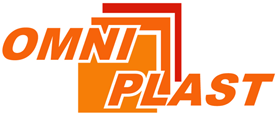 OMNIPLAST CUP 2019Sobota 9:00 – 9:55Příjem přihlášek10:00Zahájení závodu, Briefing10:30 – cca 16:00Rozjížďky17:00Vyhlášení výsledkůKateřina Fantováředitel774 889 779katerina.fantova@lsbrno.czPetr Janáčekrozhodčí724 120 948petr.janacek@gmail.comPatrik Škvařilzázemí, záchrana776 089 976patrik.skva@gmail.com